فهرست مؤسسات فرهنگی قرآن و عترت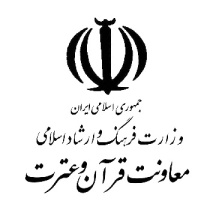  دارای پروانه فعالیت از وزارت فرهنگ و ارشاد اسلامیمشمول حمایت از طرح های محتواییردیفاستانتعداداعتبار(میلیون ريال)1آذربايجان شرقي459002آذربايجان غربي142603اردبيل91804اصفهان6313905البرز214206ايلام151807بوشهر183608تهران7014009چهارمحال و بختياري1737010خراسان جنوبي1428011خراسان رضوي52132012خراسان شمالي918013خوزستان2657514زنجان1836015سمنان2041016سيستان و بلوچستان2450017فارس54108018قزوين1634019قم3876020كردستان612021كرمان56111022جنوب كرمان1632023كرمانشاه3264024كهگيلويه و بويراحمد1428025گلستان1122026گيلان2244027لرستان2346028مازندران4284029مركزي3061030هرمزگان2142031همدان2346032يزد49980جمعجمع88818165ردیفنام مؤسسه (صاحب مؤسسه)استانشهرمدیر مسئولمبلغنورآذربایجان شرقیتبریزجمال بابالیان  30,000,000 مکتب الرسول (ص) ملکانآذربایجان شرقیملکانمنوچهر نصیرپور    15,000,000 زلال وحیآذربایجان شرقیمرندجواد افسربیگی    20,000,000 مهد قرآن و عترت آذرشهرآذربایجان شرقیآذرشهرصمد ناصری    40,000,000 طارق تبریزآذربایجان شرقیتبریزسیدمحمدحسین بلاغی مبین    20,000,000 بنیاد قرآن کریم و عترت آذربایجان شرقیبستان آبادحمید صفایی    30,000,000 معرفت نور مرندآذربایجان شرقیمرندسکینه خان محمدی    20,000,000 المهدی ممقانآذربایجان شرقیممقانسعید فریار    25,000,000 سیدالشهداء تبریزآذربایجان شرقیتبریزرسول اصغری    20,000,000 تبیانآذربایجان شرقیمرندعطیه امامی    20,000,000  مهد قرآن آذربایجان شرقیاسکوبهمن عاشقی    25,000,000 موسسه قرآنی تسنیمآذربایجان شرقیعجب شیرعلیرضا شریفی    30,000,000 فاطمه معصومه بنابآذربایجان شرقیبنابمهدیه نیازمند    15,000,000 جامعه القرآن و العترت تبریزآذربایجان شرقیتبریزمحمدرضا قمری    20,000,000 مهد قرآن و عترت میانهآذربایجان شرقیمیانهنادر قاسمی    20,000,000 نوراالثقلین عجب شیرآذربایجان شرقیعجب شیرهاجر فریدی    25,000,000 ثقلین سردرودآذربایجان شرقیتبریزاصغر سلامت سردرودی    25,000,000 چهارده معصوم (ع) شنب غازانآذربایجان شرقیتبریزقربان رنجبری    20,000,000 نورالصادق تبریزآذربایجان شرقیتبریزخدیجه فلاح    30,000,000 انتظار پیام مرندآذربایجان شرقیمرندفاطمه حسینی    25,000,000  مهد قرآن آذربایجان شرقیهریسخدیجه جعفری    20,000,000 فاطمه الزهراء یامچیآذربایجان شرقییامچی مرندعالیه جعفری    20,000,000 والفجر بنابآذربایجان شرقیبنابشیرین قاسم زاده    20,000,000 مهدقرآن هشترودآذربایجان شرقیهشتروداباصلت حمداله زاده    10,000,000 لیله الاسرای فاطمیآذربایجان شرقیتبریزشهناز نقی پور    20,000,000 نوای بهشت انتظارآذربایجان شرقیاهرمحمد شاهی    20,000,000 کوثر خواجهآذربایجان شرقیهریس - خواجهمحمدرضا مولاخواه    20,000,000 آل عبای ترکآذربایجان شرقیمیانهارشد یاری    25,000,000 آل یاسینآذربایجان شرقیبناببصیره عالمی بکتاش    20,000,000 نور الهدیآذربایجان شرقیشند آبادرقیه باقری شندی    20,000,000  حضرت ولی عصرآذربایجان شرقیهادیشهرزهرا احمدی    20,000,000 مجمع قاریان تبریزآذربایجان شرقیتبریزحسین قربانی    20,000,000 فرهنگی قرآن و عتر ت وایقانآذربایجان شرقیشبستر- وایقانعلی صادق زاده    10,000,000 نورالثقلین اهرآذربایجان شرقیاهرسید حسن حسینلر    10,000,000 یاران انتظار سبزآذربایجان شرقیتبریزحسین احمدی    20,000,000  امام رضا(ع)آذربایجان شرقیقره آغاججلیل جلیلی مقدم    10,000,000 محبان اهل بیت(ع)آذربایجان شرقیمیانهصادق ناصری    20,000,000 جامعه القران الكريم و اهل البيتآذربایجان شرقیتبريزمهديه فرزانه اصل    15,000,000 جامعه القران الكريم و اهل البيتآذربایجان شرقیياغچيانفاطمه شجاعي    15,000,000 جامعه القران الكريم و اهل البيتآذربایجان شرقیتبریزرقيه اسکندري    15,000,000 جامعه القران الكريم و اهل البيتآذربایجان شرقیتبریزفاطمه اميرمجاهدي    15,000,000 جامعه القران الكريم و اهل البيتآذربایجان شرقیتبریزالهه سعداني    15,000,000 جامعه القران الكريم و اهل البيتآذربایجان شرقیتبریزمريم بخشي    15,000,000 جامعه القران الكريم و اهل البيتآذربایجان شرقیميانهفرزانه ابراهيم پور    15,000,000 جامعه القران الكريم و اهل البيتآذربایجان شرقیتبريز فاطمه جوانمرد    15,000,000 موسسه قرآن و عترت آفتاب مهرآذربایجان غربیتکابمحمد علی نوری    30,000,000 دارالحافظین سراج ارومیهآذربایجان غربیارومیهحسن لاهوتی    20,000,000 غدیر سلماسآذربایجان غربیسلماسمحسن داوری    20,000,000 ريحانه النبيآذربایجان غربیچايپارهسیما زینالی    15,000,000 ذکراشنویهآذربایجان غربیاشنویهلقمان میرخسرو    15,000,000 خیرالنساء اطهر ارومیهآذربایجان غربیارومیهاسماعیل خیری کوکیائی    20,000,000 زینت المتقین نقدهآذربایجان غربینقدهفاطمه زوار    15,000,000 روضه الایمان بوکانآذربایجان غربیبوکانطاهر شیخی    15,000,000 الزهراء (س)آذربایجان غربیچالدرانکبری شریف زادگان    15,000,000 پیروان آل یاسین هادیآذربایجان غربیارومیهرضوان عبدالحسین نژآد    30,000,000 نورمبينآذربایجان غربیخويلیلا علیپور    15,000,000 نورالمبین چالخامازآذربایجان غربیمیاندوآبمحسن صالحی    20,000,000 جامعه القران الكريم و اهل البيتآذربایجان غربیسلماسرقيه آغباشلو    15,000,000 جامعه القران الكريم و اهل البيتآذربایجان غربیماكوفاطمه حبيبي    15,000,000 نور مبیناردبیلاردبیلعادل جعفری    20,000,000 نسیم وحیاردبیلخلخالسید عدنان صادقی    20,000,000 تسنیماردبیلپارس آبادولی شجاعی    20,000,000 مکتب الصادقاردبیلاردبیلنسرین صدرائی    20,000,000 جامعه القران الكريم و اهل البيتاردبيلاردبيلگلنار سليماني ثمري    20,000,000 صبا مهراردبیلگرمیحسن قلی یان    20,000,000 دارالقرآن الكريماردبیلپارس آباد    20,000,000 دارالقرآن الكريماردبيلعنبران    20,000,000 دارالقرآن الكريماردبیلمشكين شهر    20,000,000 رهروان نورالثقلین قهریزجاناصفهانتیران و کرونمحسن رضوانی    20,000,000 امیرالمومنین(ع)اصفهانکاشانمحمدرضا عباس زاده    35,000,000 حضرت محمد(ص)اصفهانخمینی شهرعلیرضا کاظمی    25,000,000 شمیم معرفتاصفهاناصفهانمهدی شایان    15,000,000 بیت الزهرا(س)اصفهانآران و بیدگلطیبه سلطانی فر    30,000,000 حب الائمه (ع)اصفهاناصفهانحسینعلی جان نثاری    25,000,000 گنجینه معارف گلشهراصفهانگلپایگانحسن یاوری    20,000,000 گلهای مبیناصفهانگلپایگانکبری سروری    20,000,000 مصباح المنیر قلعه سفیداصفهاننجف آبادیوسف جمشیدیان قلعه سفیدی    20,000,000 مجمع قاریان و حافظان هلال (ع)اصفهانآران و بیدگلمجتبی بیابانپور    30,000,000 آوای کوثر شهرضااصفهانشهرضامحمد حسن بابایی    20,000,000 بقیه الله مهر اصفهاناصفهاناصفهانسعیدامین الرعایا    20,000,000 امام زمان عجاصفهانآران وبیدگلمهدی رحمتی    20,000,000 مهر ولایت برخواراصفهاندولت آباد برخوارحسین جعفری    30,000,000 فاطمه الزهرا(س) حصهاصفهاناصفهانجواد اقا عابدی    25,000,000 یاسین نرجس آزادگاناصفهاننجف آبادملوک توازئی    25,000,000 نورالانواراصفهاناصفهاناکرم جمشیدیان    20,000,000 مهاد دین و دانشاصفهاناصفهانحسین خاکساری هرندی    35,000,000 قائم آل محمد(عج)اصفهاندرچه خمینی شهرمرتضی شریفیان    20,000,000 فردوس رهناناصفهانرهنانمحمد حسن یاری    25,000,000 البیاناصفهانزاینده رودزینب کریمی بهجت آبادی    25,000,000 تحقیقات ونشرمعارفاهل البیت (ع)اصفهاناصفهان    20,000,000 آل طه افوساصفهانافوسرضا حاجی بنده    25,000,000 نورمبین طهاصفهاناصفهانفاطمه جلالی کوشکی    15,000,000 ام ابیهااصفهانفریدنصغری محمد شریفی    20,000,000 هدایت کاشاناصفهانکاشانراضیه جعفری خراسانی    15,000,000 ریحانه سفید آراناصفهانسفید آران و بیدگلسید محمد ساداتی نژاد    20,000,000 بینهاصفهاناصفهانرضا امینی    35,000,000 هفت آسمان معرفتاصفهاناصفهانولی اله جعفری    25,000,000 عارفان قدراصفهاناصفهاناصفهانلیلا کاملان    15,000,000 روح الامین وحیاصفهانآران و بیدگلفاطمه خداداد نوش آباد    15,000,000 محبان عالم آل محمد(ص)اصفهاناصفهانحسن داوری دولت آبادی    20,000,000 صراط النجاهاصفهاناردستانمنصوره مجیدی    30,000,000 مهد قرآن کریم آل یاسین اصفهانقهدریجان فلاورجانجمشید غفوری    20,000,000 ثقلین برخواراصفهاندولت آباد برخوارالهه رفیعی    20,000,000 روشندلاناصفهاناصفهانسید مرتضی نیکزاد    35,000,000 فاطمه معصومه(س)اصفهاناصفهاناکبر سنائی فر    25,000,000 باقرالعلوم مشهد اردهالاصفهانکاشانمهدی سلیمانی تبار    20,000,000 نورالمهدی(عج)اصفهانمحمدآباد جرقویهسید افضل میرحاج    20,000,000 حدیقهاصفهاننایینهادی عابدی    25,000,000 ریحانه النبی مبارکهاصفهانمبارکهراضیه احمدپور    15,000,000 سفیران نور هادیاصفهاناصفهانطیبه ظهرابی    25,000,000 امام علی(ع)اصفهانآران و بیدگلمحبوبه سعیدی مفرد    15,000,000 اندیشه مطهر زوارهاصفهانزواره اردستانسید روح اله ابراهیمی زواره    15,000,000 مرحوم آیت الله شیخ احمد حججیاصفهاننجف آبادرضا حججی    20,000,000 تسنیم گلدشت نجف آباداصفهاننجف آباد- گلدشتعظیمه زمانی قلعه شاهی    20,000,000 اهل بیت(ع)اصفهاناصفهانغلامرضا منصوری    20,000,000 حضرت زینب(س)عطرگل زهرااصفهاناصفهاننیرالسادات نوری زمان آبادی    20,000,000 شمس الضحیاصفهاناردستانفاطمه عصارزاده    20,000,000 جامعه القران الكريم و اهل البيتاصفهاناصفهانمحمدرضا عبدالهی    35,000,000 جامعه القران الكريم و اهل البيتاصفهاناصفهاناكرم آقا محمدي    20,000,000 جامعه القران الكريم و اهل البيتاصفهاناصفهانزهره قائدي    20,000,000 جامعه القران الكريم و اهل البيتاصفهانزرين شهرصفيه حيدرزاده    20,000,000 جامعه القران الكريم و اهل البيتاصفهاننظنزمريم مزيد آبادي    20,000,000 جامعه القران الكريم و اهل البيتاصفهاندرچه احمد آباداشرف براتي    20,000,000 جامعه القران الكريم و اهل البيتاصفهانسده لنجانرضوان نقدي    20,000,000 جامعه القران الكريم و اهل البيتاصفهان اصفهانزهرا امينيان    20,000,000 جامعه القران الكريم و اهل البيتاصفهانزازرانبتول شيخي    20,000,000 جامعه القران الكريم و اهل البيتاصفهانمبارکهزهرا باقري    20,000,000 جامعه القران الكريم و اهل البيتاصفهان اصفهانسيد مهدي مير سعيدي    20,000,000 جامعه القران الكريم و اهل البيتاصفهان اصفهانمعين مؤذن صفايي    20,000,000 جامعه القران الكريم و اهل البيتاصفهان خوانسارمنيره سادات عظيمي    20,000,000 جامعه القران الكريم و اهل البيتاصفهانقمصراكرم حفيظ زاده    20,000,000 نور ثقلین البرزالبرزفردیساحمد فضلی    20,000,000 نور کوثر البرزالبرزفردیسحوری رضا زاده    20,000,000 تسنیم نور البرزالبرزکرجفاطمه حیدری اصفهانی    20,000,000 ریحانه النبی (ص)البرزالبرزکرجمریم دهقان طرزجانی    20,000,000 شمیم وحی رسالتالبرزنظرآبادابراهیم حسینلو    20,000,000 طاووس اهل الجنهالبرزماهدشتمحمود دهقاندار    20,000,000 سرای نورالنبی (ص)البرزکرجمریم خادمی    20,000,000 اباالفضل العباس (ع) البرزالبرزکرج - حصارکفاطمه کرم زاده    20,000,000 اهل الکساء البرزالبرزکرجاکرم غلامی    20,000,000 سبطی النبی البرزالبرزکرجزهرا آجورلو    20,000,000 بنت الهدی البرزالبرزفردیسمحمد ملا محمدی    20,000,000 نور فاطمه البرزالبرزکرجمریم بیرامی    20,000,000 ندای رحمت الهیالبرزفردیسمحسن دایی حسینی    20,000,000 ریحانه های بهشتی البرزالبرزکرجکبری پاشایی    20,000,000 آلاء نورالبرزماهدشتمریم اردشیری    20,000,000 جامعه القران الكريم و اهل البيتالبرزکرجسميه محمدي نسب    20,000,000 جامعه القران الكريم و اهل البيتالبرزکرجرقيه حسن پور    20,000,000 جامعه القران الكريم و اهل البيتالبرزکرجزهرا آبياري    20,000,000 جامعه القران الكريم و اهل البيتالبرزکرجسهيلا محمدخاني    20,000,000 جامعه القران الكريم و اهل البيتالبرزکرجرسول محمدي الوري    20,000,000 جامعه القران الكريم و اهل البيتالبرزکرجمهديه ساعي دهقان    20,000,000 طاها دهلرانایلامدهلرانفریبا جام سحر    15,000,000 فجر ایلامایلامفرج اله خدامرادی    15,000,000 مکتب الصادق (ع) ایلامایلامسهام مرادخانی    15,000,000 حضرت رقیه (س)ایلامایلامنسرین منصو.ری    15,000,000 طهورا ایلامایلامفرشته صیدحسین زاده      5,000,000 ام القرای ملکشاهیایلامملکشاهینسرین خیمه زرنگاری    15,000,000 نورالمهدی (عج )ایلامملکشاهیغزاله پورجعفری    15,000,000 شمس رضوانايلامايلام    15,000,000 نورالمهدي ايلامصالح آباد    10,000,000 بشريايلامايلام      5,000,000 مطلع الفجرايلامايلام      5,000,000 امام حسين (ع)ايلامايوان      5,000,000 نرجسايلامآبدانان      5,000,000 جامعه القرآن الكريم و اهل البيتايلامايلاممعصومه محمدي اصل    20,000,000 جامعه القرآن الكريم و اهل البيتايلامدره شهرثريا حسيني    20,000,000 طاها بوشهربوشهرزهراء کشاورز نیا    20,000,000 کوثر دشتستانبوشهربرازجانصدیقه غلامی    20,000,000 نورالثقلین بوشهربوشهرطاهره بختیاری    20,000,000 سبحان ماهرویان خلیج فارسبوشهردیلمرضا عبداللهی    20,000,000 ریحانه النبی (س)بوشهربوشهرخدیجه گرشاسبی    20,000,000 حکمت تنگستانبوشهراهرموحید حیدری    20,000,000 میثاق دشتستانبوشهربرازجانبگم کیان قائد    20,000,000 عروه الوثقی دشتستانبوشهربرازجاننصرالله شفیعی    20,000,000 آیت الله بروجردیبوشهرگناوهزهرا تنگستاتی زاده    20,000,000 پیامبر اعظم (ص) دشتستانبوشهربرازجانخداکرم یزدان پناه    20,000,000 بدرالمنیربوشهرآب پخشرحمان گشتاسب    20,000,000 بشری آبدانبوشهرآبدانآسیه ابراهیمی وقار    20,000,000 نورالکوثر دوراهکبوشهردوراهکزینب دوراهکی    20,000,000 مشکات چغادکبوشهرچغادکسیده کریمه عمران زاده    20,000,000 جامعه القران الكريم و اهل البيتبوشهرديرزينب بحراني    20,000,000 جامعه القران الكريم و اهل البيتبوشهركنگانآمنه بحراني    20,000,000 جامعه القران الكريم و اهل البيتبوشهربوشهرطاهره ليراوي ديلمي    20,000,000 جامعه القران الكريم و اهل البيتبوشهرچغادکاعظم محمودي    20,000,000 امام رضا(ع) ابوذرتهرانتهرانمومنه عربی    20,000,000 رسول عصرثقلینتهرانتهرانعلیرضا محجوب    20,000,000 ریانتهرانتهرانمصطفی کلانکی    20,000,000 سدره المنتهی تهرانتهرانتهرانحمیده رهرو شرع    20,000,000 نورچهارد معصوم علیهم السلامتهرانپاکدشتمهدی عباس زاده    20,000,000 دوستداران ویاران امام حسن مجتبی(ع)تهرانتهرانحمید رضا یوسفی خرایم    20,000,000 خانه نور عون و جعفر علیه السلامتهرانتهرانزهیر خوشگو    20,000,000 پرورش تفکر و تدبرطیبه قرانیتهرانتهرانیاسر رضازاده    20,000,000 حضرت خدیجه طاهره ستهرانملاردفاطمه سادات هاشمی نژاد    20,000,000 جامعه علمیه امیرالمومنین عتهرانتهرانمحمدرضاکرباسی    20,000,000 الزهراتهرانبهارستانابوالفضل روزبهانی    20,000,000 دارثقلینتهرانپاکدشتغلامحسن سندگل    20,000,000 خانواده اسوهتهرانتهرانشهدخت پورابراهیم آبادی    20,000,000 الزهرا شهرریتهرانریسکینه گرجی    20,000,000 گلهای یاس آرمان انتظارتهرانتهرانفرشته طاهری    20,000,000 انجمن قرانی بانوان کوثرتهرانتهرانپروین امیر آبادی    20,000,000 شکوفه های انتظارتهرانتهراننسرین زادمهر    20,000,000 ندای فطرتتهرانتهرانطیبه بابایی    20,000,000 اولوالالبابتهرانقرچکمعصومه سیل سپور    20,000,000 طلاییه تهرانتهرانتهرانعلی حسین پور    20,000,000 ریحانه النبیتهرانریمهدی فاضلی مهرآبادی    20,000,000 پیام مهدی یارانتهرانتهرانسوسن خدایی    20,000,000 طلیعه نور هدایتتهرانشهریارمریم حسنلو    20,000,000 عقل مهذبتهرانشهریارفاطمه عباسی    20,000,000 اسوه تهرانتهرانتهرانزهرا بادی    20,000,000 کریم اهل بیت امام حسن مجتبیتهرانتهرانمهرانگیز لک قمی    20,000,000 ولایت ملاردتهرانملاردمجید اخایر    20,000,000 جامعه اهل بیت نبوت فاطمیتهرانتهرانهانی چیت چیان    20,000,000 نور پردیستهرانپردیسحسین اسحاقی    20,000,000 شوق رضوانتهرانتهرانعلی رضا لطفی    20,000,000 قول السدیدتهرانتهرانسعید حاجیان    20,000,000 پیام هدایت وحیتهرانتهرانمحسن دریابیگی    20,000,000 کوثر زهرا(س)تهراناسلامشهرعلی براری فندری    20,000,000 نسیم اباعبدالله الحسین (ع)تهراناسلامشهرحسین قاسمی جمال    20,000,000 قاصدک آسمانی ریتهرانریسارا حامدی    20,000,000 نور السماءتهرانتهراننگار مطهر رئوف    20,000,000 نور علویتهرانتهرانمحمد انصاری راد    20,000,000 نور النبیتهرانشهریارامیر فضلعلی    20,000,000 علی بن موسی الرضا عتهرانتهرانهایده حاج حاتم    20,000,000 ندای کوثر صباشهرتهرانشهریارسیده شهلا غفاری    20,000,000 مهادتهرانتهرانمهتاب حاجیلو    20,000,000 احیای فرهنگ نهج البلاغهتهرانتهرانمحمد مهدی علیقلی    20,000,000 خادمین ساقی کوثرتهرانتهراننرجس جبی نی    20,000,000 ولایت نورتهرانتهرانزهرا طباخ شعبانی    20,000,000 حضرت خدیجه اطهرتهرانتهرانفروغ خروشی    20,000,000 محبین الحسین (ع)تهرانتهرانمحمدرضا رفیعی دولت آبادی    20,000,000 نورالصابرینتهراناسلامشهرسهیلا اصغری    20,000,000 مشکات النور کوثرتهراناسلامشهرفریده فتاحی    20,000,000 ترجمان وحیتهرانتهرانمحمد نقدی    20,000,000 جواد الائمه (ع)تهراندماوندمحمد حاجی علی اکبری    20,000,000 رهپویان نورالثقلینتهرانتهرانمحمد پیلان نژاد    20,000,000 ترویج فرهنگ قرانیتهرانتهرانمحمودمتوسل آرانی    20,000,000 جامعه الثقلینتهرانشمیراناتمحمدانجم شعاع    20,000,000 حکمت صافیهتهرانتهرانشیرین میر عابدینی    20,000,000 سلاله ماه تابانتهرانتهرانفاطمه فغانی    20,000,000 جامعه القرآن الكريم و اهل البيتتهران تهرانمعصومه يارمحمدي توسکي    20,000,000 جامعه القرآن الكريم و اهل البيتتهران شهريارآزاده شاملو علي آبادي    20,000,000 جامعه القرآن الكريم و اهل البيتتهران تهراناعظم جلولي    20,000,000 جامعه القرآن الكريم و اهل البيتتهران تهرانزهره ساعتچي فرد    20,000,000 جامعه القرآن الكريم و اهل البيتتهران رباط كريمفاطمه باقري    20,000,000 جامعه القرآن الكريم و اهل البيتتهران تهرانمنير روحي    20,000,000 جامعه القران الكريم و اهل البيتتهران تهرانعاطفه نوري ثاني آبادي    20,000,000 جامعه القرآن الكريم و اهل البيتتهران تهرانمريم سليماني    20,000,000 جامعه القرآن الكريم و اهل البيتتهران ورامينفاطمه محيط    20,000,000 جامعه القرآن الكريم و اهل البيتتهران تهرانسيد طه ميرعارفين    20,000,000 جامعه القرآن الكريم و اهل البيتتهران تهراناسماعيل  رضايي فرد    20,000,000 جامعه القرآن الكريم و اهل البيتتهران رباط كريمجواد حاتمي    20,000,000 جامعه القرآن الكريم و اهل البيتتهران ورامينحسين  نقدي    20,000,000 بيت الاحزان حضرت زهرا (س)تهرانشهرریاحمد تاج بخش    20,000,000 بيت الاحزان حضرت زهرا (س)تهراندماوندراحله دارایی    20,000,000 نورچهارمحال و بختیاریشهرکردروح انگیز بهرامی سامانی    30,000,000 ثاراللهچهارمحال و بختیاریشهرکردسید امیر حسین حسینی چالشتری    20,000,000 فاطمه الزهراچهارمحال و بختیاریبروجنرقیه السادات حسینی    30,000,000 تبیانچهارمحال و بختیاریفارسانروح الله امیریان    20,000,000 نسیم وحیچهارمحال و بختیاریشهرکردمسعود داوری    30,000,000 اسراءچهارمحال و بختیاریچالشترمینا محبی    20,000,000 شمیم کوی یارچهارمحال و بختیاریسامانمنصور ایمانی    20,000,000 شمس الضحیچهارمحال و بختیاریگهروخدابخش بهرامی    20,000,000 سابقونچهارمحال و بختیارینقنهمحمد حسین حسین پور    20,000,000 ابرار مهرچهارمحال و بختیاریسامانسید مسعود حسینی    20,000,000 حاملان نور ولایتچهارمحال و بختیاریفرخشهررحمت الله سمیع قهفرخی    20,000,000 جامعه القرآن الكريم و اهل البيتچهارمحال و بختیاریشهركرد (1)زهرا اکبرزاده    20,000,000 جامعه القرآن الكريم و اهل البيتچهارمحال و بختیاریسورشجانمريم قنبري    20,000,000 جامعه القرآن الكريم و اهل البيتچهارمحال و بختیاریفرخشهررامش احمدي    20,000,000 جامعه القرآن الكريم و اهل البيتچهارمحال و بختیاریشهركرد (2)سكينه قريش وندي    20,000,000 جامعه القرآن الكريم و اهل البيتچهارمحال و بختیاریبنمريم اماني بني    20,000,000 جامعه القرآن الكريم و اهل البيتچهارمحال و بختیاریبروجنزينب واحدي     20,000,000 ریحانه النبیخراسان جنوبیفردوسنجمه دعائی    20,000,000 بلدالامین بیرجندخراسان جنوبیبیرجندحمید رضا جعفری    20,000,000 نور هدایت خراسان جنوبیخراسان جنوبیبیرجندسیده زهرا موسوی    20,000,000 عروه الوثقیخراسان جنوبیبیرجندمحمد مهدی دیانی    20,000,000 معراج بیرجندخراسان جنوبیبیرجندلیلا پرویزی    20,000,000 سفینه النجاهخراسان جنوبیبیرجندمحمد ابراهیم دیانی    20,000,000 جامعه القرآنخراسان جنوبیقاینزهرا شریف نژاد    20,000,000 نجم الثاقب علوی خراسان جنوبیبیرجندفاطمه باقری نژاد    20,000,000 بشارتخراسان جنوبیقاینفاطمه نظری    20,000,000  بیت الرقیه (س)خراسان جنوبیآیسکحسین عرب    20,000,000 جامعه القرآن الكريم و اهل البيتخراسان جنوبینیمبلوکزهره قاسمي    20,000,000 جامعه القرآن الكريم و اهل البيتخراسان جنوبیسه قلعهزهرا افشاريان     20,000,000 جامعه القرآن الكريم و اهل البيتخراسان جنوبی سرايانفاطمه فولاد شکن     20,000,000 جامعه القرآن الكريم و اهل البيتخراسان جنوبیآیسکهروي    20,000,000 انصار النبی (ص)خراسان رضویتایبادصدیق اردلانی    20,000,000 زلال نور تربتخراسان رضویتربت حیدریهمحمد جواد اسماعیل زاده    20,000,000 بیت الحفاظ نرجس (س)خراسان رضویسبزوارولی الله ملکوتی فر    20,000,000 قمر بنی هاشم نیشابورخراسان رضوینیشابورمهدیه بابایان    20,000,000 جان نثاران حضرت مهدی (عج)خراسان رضوینیشابورحسن شاکری    40,000,000 خورشید رضوانخراسان رضویسبزوارفهیمه محسنی    20,000,000 شیفتگان خاتم الانبیاخراسان رضویمشهدسید محمد تقی جواد پور    30,000,000 تدبر در قرآن و سیرهخراسان رضویمشهدمهدی مقامی    20,000,000 سروش جاودانه وحیخراسان رضویمشهدنرجس رضائی طوفان    20,000,000 مرکز تربیت مربی قرآن کریم آیاتخراسان رضویمشهدحامد قیاسی دوزنده    20,000,000 حکمت آموزان نیشابورخراسان رضوینیشابورمحمد عمارلو    20,000,000 حکمت پویان خلیل آبادخراسان رضویخلیل آبادحوا شکاری    20,000,000 حکمت ثقلینخراسان رضویکاشمرغلامرضا نیازی ترشیز    30,000,000 سردار شهید علیرضا عاصمیخراسان رضویکاشمرمحمود خانی    20,000,000 گل نرگسخراسان رضویمشهدبی بی زهرا هاشمی محمد آباد    20,000,000 صراط پیام آور وحیخراسان رضویمشهدحامد شاکرنژاد    50,000,000 صبحگاه ظهور طوسخراسان رضویمشهدمریم مجرد سیوکی    20,000,000 اسوه حسنه جاویدخراسان رضویتربت حیدریهاحمد مرادی نامقی    20,000,000 رضوان جامخراسان رضویتربت جاممژگان سلیمانی    30,000,000 سیره امام علی (ع)خراسان رضوینقابفاطمه مجیدی کیا    30,000,000 مدینه العلم سبزوارخراسان رضویسبزوارسید هادی حسینی    30,000,000 نور ملکوتخراسان رضویسرخسمهدی دلشاد    30,000,000 جامعه قاریان قرآن خراسان رضویمشهدسید محمد علی سر سرابی    20,000,000 رضوان علویخراسان رضویمشهدمرضیه دلالی نژاد    20,000,000 مکتب الرضا آئینه تربیت مرآتخراسان رضویمشهدایمان محسنی    20,000,000 نورالهدی قوچانخراسان رضویقوچانحیدر قلی حیدری مزرجی    20,000,000 پیام جاودانهخراسان رضویمشهدطاهره الهی    20,000,000 احسان کلات نادرخراسان رضویکلات نادروحیده سلطانی خشت    30,000,000 علامه محمد تقی بهلول گنابادیخراسان رضویگنابادجواد آخرتی بیلندی    30,000,000 دانش آوران قرآنخراسان رضویمشهدزهرا تئکلیان حقیقی    20,000,000 راه زندگی علویخراسان رضویمشهدمحمد رضا دافعی    20,000,000 سراج منیر آیاتخراسان رضویمشهدمحمد جواد پناهی طوسی    50,000,000 نسیم امام رضا (ع)خراسان رضویمشهدسلمان عباسی    20,000,000 معصومیه خراسان رضویقوچانرقیه علی فتح آبادی    20,000,000 چشمه سار نورخراسان رضویبجستانمحمد رئوفی    30,000,000 نور رضوان خراسان رضویقوچانفاطمه غلامی مقدم    20,000,000 کوثر ولایت خراسانخراسان رضویمشهدمنیر جعفری دلویی    20,000,000 آوای تسنیم تربتخراسان رضویتربت حیدریهزهره سید الموسوی    40,000,000 ترنم وحی الهیخراسان رضویکاشمراشرف اقبالی فر    20,000,000 مشکات مبین الانوارخراسان رضویمشهدزهرا حمیدیان فروتقه    50,000,000 آیه های نور تربتخراسان رضویتربت حیدریهزهرا روانبخش    40,000,000 انسیه الحورا توسخراسان رضویمشهدمنصوره عباس زاده    10,000,000 فراگستر دینخراسان رضویمشهد    30,000,000 صراط نورخراسان رضویسبزوار    50,000,000 آوای وحی بقیه اللهخراسان رضویمشهد    20,000,000 بیان راسخون بصیرخراسان رضویمشهد    40,000,000 انوار المصطفی العالمیهخراسان رضویمشهد    30,000,000 جامعه القرآن الكريم و اهل البيتخراسان رضوی نيشابورفاطمه ناصري     20,000,000 جامعه القرآن الكريم و اهل البيتخراسان رضوی قوچاننسرين دلگرم    15,000,000 جامعه القرآن الكريم و اهل البيتخراسان رضوی قوچانرقيه هاشمي    15,000,000 جامعه القرآن الكريم و اهل البيتخراسان رضوی قوچانزهراجعفری    15,000,000 جامعه القرآن الكريم و اهل البيتخراسان رضوی چنارانفاطمه نوراني    15,000,000 الزهرا(س) اسفراینخراسان شمالیاسفراینمحبوبه حسینی    20,000,000 محمد رسول الله(ص)خراسان شمالیاسفرایناحمد قلیزاده    20,000,000 نور ولایتخراسان شمالیبجنوردسید حسین محمدی    20,000,000 اسراءخراسان شمالیاسفراینزهرا چوپدار    20,000,000 جوانان بصیرخراسان شمالیبجنوردمحمدرضا محمدی    20,000,000 بهشت انتظارخراسان شمالیبجنوردخوشقدم به نیا    20,000,000 حضرت رسول(ص) شیروانخراسان شمالیشیروانمجید نیکوییان    20,000,000 جامعه القرآن الكريم و اهل البيتخراسان شمالیفاروجليلا دهقان    20,000,000 جامعه القرآن الكريم و اهل البيتخراسان شمالیفاروجربابه ترابي مقدم    20,000,000 نورالهادی خرمشهرخوزستانخرمشهررضا علی پور    30,000,000 احزاب گتوندخوزستانگتوندمهدی اسدی    15,000,000 ریحانه النبیخوزستانامیدیهزینب حمید    20,000,000 فاطمیه خرمشهرخوزستانخرمشهرزهرا ناصر زاده    20,000,000 بصیرت نورخوزستانباغملکحسینعلی قیصری    20,000,000 دارالنور و بصیرتخوزستاندزفولمریم تقوی نژاد    20,000,000 نورالنوار شادگانخوزستانشادگانشهناز سالمی خزعلیه    30,000,000 نورالایمانخوزستانکارونزهرا پور کاوه    30,000,000 مهناج النور اندیمشکخوزستاناندیمشکفاطمه پور رشیدی    20,000,000 قدر خوزستانخوزستانهویزهعلی ساکی    20,000,000 فدکخوزستاناهوازخیریه عچرش    30,000,000 شهدای بهمنیخوزستاناهوازفریبا بهمنی    20,000,000 شکوفه های انتظارخوزستانشادگانزینب البوغبیش    20,000,000 خادمان وحی خوزستاناهوازسیده مریم موسوی    20,000,000 تسنیم النور سوسنگردخوزستانسوسنگردعبدالامام حمادی    20,000,000 تبیانخوزستاناهوازصدیقه لویمی اصل    20,000,000 باب الحسین خوزستانخوزستاناهوازخمیس بداوی    20,000,000 ایات شوشترخوزستانشوشترخدیجه فرح بخت    20,000,000 مشکات نور شوشترخوزستانشوشترسیده مریم موسوی زاده    30,000,000 مرسلات خوزستانخوزستاناهوازمحمد بداوی    20,000,000 اصحاب کساء شادگانخوزستانشادگانمصطفی البوخنفر    30,000,000 جامعه القرآن الكريم و اهل البيتخوزستان دزفولفاطمه اللهياري بياتياني    20,000,000 جامعه القرآن الكريم و اهل البيتخوزستان دزفولرويا زادمهر    20,000,000 جامعه القران الكريم و اهل البيتخوزستانصالح شهرفاطمه صالحیان    20,000,000 بيت الاحزان حضرت زهرا (س)خوزستانهفتگلجواد کعب عمیر    20,000,000 بيت الاحزان حضرت زهرا (س)خوزستانرامهرمزحمید رضا شفیعی    20,000,000 معرفت اهل بیت(دارالقرآن کریم)زنجانزنجانولی الله رحیمی    20,000,000 نورالزهرازنجانزنجانهادی بکشلو    20,000,000 کوثر شریف آبادزنجانابهرعذرا ایمانی    20,000,000 بقیه اله خدابندهزنجانخدابندهجمشید خانی    20,000,000 نورالجنان زنجانزنجانزنجانمقدسه تاراسی    20,000,000 منادیان نور ایجرودزنجانایجرودرضا دویران    20,000,000 نورالهدایه عصمت زنجانزنجانزنجانفاطمه خسروی    20,000,000 مشکاتزنجانزنجانرباب حسنلو    20,000,000 شکوفه های بهشتیزنجانزنجانزینب نوری    20,000,000 احسن الحديثزنجانزنجان    20,000,000 نورالهدی گرمابزنجانگرماب خدابندهعلی فخاری    20,000,000 جامعه القرآن الكريم و اهل البيتزنجان خدابندهليلا محمدي    20,000,000 جامعه القرآن الكريم و اهل البيتزنجانسلطانیهاعظم اکبري    20,000,000 جامعه القرآن الكريم و اهل البيتزنجانزرین رودليلا بيگدلو    20,000,000 جامعه القرآن الكريم و اهل البيتزنجانزنجانربابه خالقي    20,000,000 جامعه القرآن الكريم و اهل البيتزنجانزنجانمهري خدیری     20,000,000 جامعه القرآن الكريم و اهل البيتزنجان ماه نشانسكينه ستاري    20,000,000 بيت الاحزان حضرت زهرا (س)زنجانزنجانیداله صدرمحمدی    20,000,000 مصباح المنيرسمنانمهدیشهرمحمد اسماعیل عبدالحسینی    30,000,000 باران رحمتسمنانمهدیشهرفاطمه شجاعیان    20,000,000 مشکوهسمناندامغانزهراالسادات طالبی    30,000,000 مفتاح الرحمهسمنانمهدیشهرمحمد علی ذاکری    20,000,000 بین الحرمینسمنانشاهرودمعصومه بهرامی    30,000,000 راهیان بصیرتسمنانگرمسارمحمد علی خیرالدین    20,000,000 رهپویان فاطمیسمنانسمنانساره سجادنیا    30,000,000 علویسمنانسمنان    30,000,000 میثاقسمناندامغانحمزه نادعلیزاده    20,000,000 منتظران قائم آل محمد (عج)سمنانگرمسارمنصور عابدی    20,000,000 احسن الهدیسمنانسمنان    20,000,000 ندای آسمانی آصالسمنانسمنانسید روح الله طاهری    30,000,000 رسول اکرم (ص)سمناندامغاناکبر بنائیان سفید    20,000,000 یاسینسمناندامغانسمانه مصاحبه    20,000,000 جامعه القرآن الكريم و اهل البيتسمنانسرخههاجر اسلامي    20,000,000 جامعه القرآن الكريم و اهل البيتسمنان شاهرودمعصومه رمضاني    10,000,000 جامعه القرآن الكريم و اهل البيتسمنان دامغانصديقه دولتخواهي    10,000,000 جامعه القرآن الكريم و اهل البيتسمناندیباجمعصومه فتحي    10,000,000 جامعه القرآن الكريم و اهل البيتسمنان سمنانمحمدرض عبدوس    10,000,000 جامعه القرآن الكريم و اهل البيتسمنان شاهروداسماعيل سلماني    10,000,000 فجر آفرینسیستان و بلوچستانزاهدانسید مهدی پور موسوی    30,000,000 مدهامتانسیستان و بلوچستانزاهدانعبدالرضا بروسان    20,000,000 نور الهداء سیستان و بلوچستانچابهارسیده سکینه دارابی    20,000,000 مجمع قاریان قرآن سیستان و بلوچستانزاهدانغلامرضا صارفی کبیر    20,000,000 شجره کوثر سیستان و بلوچستانایرانشهرشوکت صباغی    30,000,000 نور الثقلینسیستان و بلوچستانزاهداناسحق کشاورز    15,000,000 نیک اندیشان نورسیستان و بلوچستانزاهدانمحمد طوفان شهرکی    15,000,000 ثقلین زابل سیستان و بلوچستانزابلدکترسیدباقر حسینی    20,000,000 بحرالعلومسیستان و بلوچستانزاهدانسهیلا صفرازیی    30,000,000 خادم الرضا کوثرسیستان و بلوچستانزابلمرضیه شیرازی    15,000,000 بیت الزهرا هیرمندسیستان و بلوچستانهیرمندسلطانعلی محمودی    15,000,000 عترت صادقیه زهکسیستان و بلوچستانزهکحسن خدری    20,000,000 انتظار موعود زاهدانسیستان و بلوچستانزاهدانتوران اصلی    30,000,000 حنفاء خاشسیستان و بلوچستانخاشعبدالستار حسین زهی    20,000,000 سبحان خاشسیستان و بلوچستانخاشمحمد ریگی کوته    20,000,000 جامعه القرآن الكريم و اهل البيتسیستان و بلوچستان ايرانشهرآمنه بامري    20,000,000 جامعه القرآن الكريم و اهل البيتسیستان و بلوچستان ايرانشهرزهرا داوودي    20,000,000 جامعه القرآن الكريم و اهل البيتسیستان و بلوچستان زاهدانطاهره زرگري    20,000,000 جامعه القرآن الكريم و اهل البيتسیستان و بلوچستان زابلمحجوب پارسي    20,000,000 جامعه القرآن الكريم و اهل البيتسیستان و بلوچستان زابلمحبوبه اکاتي    20,000,000 جامعه القرآن الكريم و اهل البيتسیستان و بلوچستان زابلاميرحسين شهرکي    20,000,000 بيت الاحزان حضرت زهرا (س)سیستان و بلوچستانبزمانفريبا اربابی    20,000,000 بيت الاحزان حضرت زهرا (س)سیستان و بلوچستاندلگانمجید بامری    20,000,000 بيت الاحزان حضرت زهرا (س)سیستان و بلوچستاندلگانسکینه سبزیان    20,000,000 تسنیم فردوس معرفتفارسشیرازسیده فاطمه حسینی    20,000,000 امام علی (ع)فارسجهرماحمد ربیعی    20,000,000 مدینه النبی (ص)فارسشیرازصدیقه سادات میر صادقی    20,000,000 شهید حسین اسکندریفارسارسنجانطیبه میر احمدی    20,000,000 ذکر جمیل فارسفارسشیرازاعظم جاوید دشتکی    20,000,000 شهید بلند اقبالفارسشیرازطاهره بلنداقبال    20,000,000 طوبای فاطمیفارسشیرازملیحه جواهری حقیقی    20,000,000 مصباح النور شریعتفارسشیرازپروانه فریدونی    20,000,000 مولی الموحدین کوارفارسکوارحجت الاسلام عقیل کریمی    20,000,000 امام رضا (ع) جهرمفارسجهرمجمال پارسا    20,000,000 نسیم الرحمن پاسارگادفارسپاسارگادجمال ایزدی    20,000,000 مشکاه الهدایهفارسشیراززینب مرادی    20,000,000 رواق معرفت یارفارسشیرازساره جوشن    20,000,000 منهاج الرسول (ص)فارسشیراززهرا کرباسی    20,000,000  مصباح الهدی اقلیدفارساقلیدعلی حیدری    20,000,000 عروه الوثقی هدایتفارسشیراززهرا محمدی    20,000,000 جامعه القرآن الكريم و اهل البيتفارس ارسنجانفاطمه احمد انجوي     20,000,000 جامعه القرآن الكريم و اهل البيتفارسزرقانسميه ايلي    20,000,000 جامعه القرآن الكريم و اهل البيتفارسقادر آبادبتول زارع    20,000,000 جامعه القرآن الكريم و اهل البيتفارسکوارزهرا رحيمي     20,000,000 جامعه القرآن الكريم و اهل البيتفارس آبادهالهام طالبي    20,000,000 جامعه القرآن الكريم و اهل البيتفارسبیضاءمعصومه جوکار    20,000,000 جامعه القرآن الكريم و اهل البيتفارس كازرونمعصومه خياط     20,000,000 جامعه القرآن الكريم و اهل البيتفارسخرامهنسرين قدرت    20,000,000 جامعه القرآن الكريم و اهل البيتفارسکوارسكينه علمي منفرد    20,000,000 جامعه القرآن الكريم و اهل البيتفارسزنگنهسميه غلباش    20,000,000 بيت الاحزان حضرت زهرا (س)فارساستهباناحمد تاج بخش    20,000,000 بيت الاحزان حضرت زهرا (س)فارساستهباننعمت الله عزیزی رونیزی    20,000,000 بيت الاحزان حضرت زهرا (س)فارساستهبانمجتبی شاهسونی    20,000,000 بيت الاحزان حضرت زهرا (س)فارسجهرمسید محمد حسن زاهدی    20,000,000 بيت الاحزان حضرت زهرا (س)فارسخرامهسیف اله بذرگر    20,000,000 بيت الاحزان حضرت زهرا (س)فارسدارابعلی اکبر مظاهری    20,000,000 بيت الاحزان حضرت زهرا (س)فارسزرین دشتمحمد تقی بابایی    20,000,000 بيت الاحزان حضرت زهرا (س)فارسرستمسیده زبیده هاشمی    20,000,000 بيت الاحزان حضرت زهرا (س)فارسسروستانقاسم فتحی    20,000,000 بيت الاحزان حضرت زهرا (س)فارسفراشبنداحمد یگانه    20,000,000 بيت الاحزان حضرت زهرا (س)فارسفسانرجس بختیار    20,000,000 بيت الاحزان حضرت زهرا (س)فارسفساقدمعلی ابوالحسنی    20,000,000 بيت الاحزان حضرت زهرا (س)فارسفسازرتاج بیگم آل محمد    20,000,000 بيت الاحزان حضرت زهرا (س)فارسفیروزآبادعباس بهزادی    20,000,000 بيت الاحزان حضرت زهرا (س)فارسفیروزآبادمحمود نصیری    20,000,000 بيت الاحزان حضرت زهرا (س)فارسقیر و کارزیناحمد مرادی لیفرجانی    20,000,000 بيت الاحزان حضرت زهرا (س)فارسقیر و کارزینکهیار منصوری    20,000,000 بيت الاحزان حضرت زهرا (س)فارسشیراز    20,000,000 بيت الاحزان حضرت زهرا (س)فارسقیر و کارزینباقر صداقت نژاد    20,000,000 بيت الاحزان حضرت زهرا (س)فارسکازرونعلی اصغر همتی    20,000,000 بيت الاحزان حضرت زهرا (س)فارسکازرونمحمد علی بابایی    20,000,000 بيت الاحزان حضرت زهرا (س)فارسلارنادر اسدی    20,000,000 بيت الاحزان حضرت زهرا (س)فارسمهرمحمد شاهسونی    20,000,000 بيت الاحزان حضرت زهرا (س)فارسنی ریزمحمد هادی منزه    20,000,000 بيت الاحزان حضرت زهرا (س)فارسنی ریزداوود اسلامی نسب    20,000,000 بيت الاحزان حضرت زهرا (س)فارسنی ریزابراهیم امکانی    20,000,000 بيت الاحزان حضرت زهرا (س)فارسنی ریزعبدالحسین کرونی    20,000,000 بيت الاحزان حضرت زهرا (س)فارسنی ریزمحمد رضا صحراگرد    20,000,000 مهد قرآن نورالهدی قزوینقزوینقزوینپرویز خوش پنجه    20,000,000 ریحانه تاکستانقزوینقزوینلیلا مهدی بیگی    20,000,000 سیدالساجدین(ع)قزوینقزوینلیلا یوردخانی مدیر عامل    20,000,000 ( نورالهدي) مهد قرآن نورالهدی قزوینالوندسيده محبوبه محبي    30,000,000 مدینه الرسول (ص)قزوینقزوینسلیمان بهاری    20,000,000 نورالمبین بویین زهراقزوینبویین زهراحسین احمدی    20,000,000 فروغ ولایت محمود آبادقزوینمحمود آبادمهیا گودرزوند چگینی    20,000,000 حافظان وحی زمرقزوینبیدستانحمید رضا زهرایی محمد آبادی    20,000,000 مهد قرآن نورالهدی (حضرت خديجه)قزوینقزوينمريم آقايي كلجاري    30,000,000 جامعه القرآن الكريم و اهل البيتقزوین قزويناكرم مرادخواني    20,000,000 جامعه القرآن الكريم و اهل البيتقزوین تاكستانعلي نژاد    20,000,000 جامعه القرآن الكريم و اهل البيتقزوین قزوينزهرا حجتي پور    20,000,000 جامعه القرآن الكريم و اهل البيتقزوین قزوينسميه نعيمي    20,000,000 جامعه القرآن الكريم و اهل البيتقزوین قزوينمريم کشاورز    20,000,000 جامعه القرآن الكريم و اهل البيتقزویننرجهفاطمه جعفري    20,000,000 جامعه القرآن الكريم و اهل البيتقزوینقزوینطاهره اسلامي صدر    20,000,000 نورالیقینقمقممائده آل مرتضی    20,000,000 نور قران واهل بیت (ع)قمقمحسین یوسفی    20,000,000 عاشقان اباصالح المهدیقمقمقادر امینی    20,000,000 تبیانقمقمروح الله معتمدی    20,000,000 شیفتگان وحیقمقماکرم زمانزاده    20,000,000 تدبر در کلام وحیقمقمعلی صبوحی    20,000,000 عشاق ازهرا سلام ا لله علیهاقمقمزهرا شکوری    20,000,000 محراب اندیشه پویای بصیرقمقمسعیدروحانی    20,000,000 شیفتگان قمر بنی هاشمقمقممهدی چاووشی    20,000,000 نورالمجتبیقمقمسید محسن میر با قری    20,000,000 آرزومند تسنیم فردوس قمقمقمزهرا منصوری راد    20,000,000 مرحوم کربلایی کاظمقمقمعلی اصغر کریمی    20,000,000 خادم عرشیان زمینقمقمفاطمه فرهادی    20,000,000 رصدگر عمق اسمانقمقممهدی پیوند زنی    20,000,000 استعدادهای برتر میثم تمارقمقممجتبی وافی    20,000,000 دارالقرآن امام حسینقمقمسید محمد باقر مکی    20,000,000 تمهیدقمقمعبداکریم بهجت پور    20,000,000 بصیرت ثقلینقمقمعمران ضیایی نیا    20,000,000 بوستان قرآن وعترتقمقممحمودفخرایی    20,000,000 اوای ملکوتقمقمعباسعلی واشیان    20,000,000 نور الثقلینقمقمسید مصطفی حسینی    20,000,000 ندای رحمت رضوان فردوقمقماحمد شاه علی    20,000,000 آیات هدایتقمقمحبیب الله عزیزی    20,000,000 ثقلین راه زندگیقمقمسیده نرگس خاتون مجتهد نجفی    20,000,000 نور سراج مهدیهقمقمسید احمد فاطمی نسب    20,000,000 دارالتفسیرقرآنقمقممحمد حسین ابراهیمی    20,000,000 تمام هوشمند سبطین آل غلیقمقمعلیرضا ایرانژاد    20,000,000 به سوی ظهور موغودقمقممحمد حسین رهنما    20,000,000 معرف ثقلین قمقمقممحمد علی محمدی    20,000,000 ندای کلام هادیقمقمتقی سنائی    20,000,000 عاشقان بقیع غریبقمقمزهره شاطری احمد آبادی    20,000,000 جامعه القرآن الكريم و اهل البيتقم قماعظم قرباني    20,000,000 جامعه القرآن الكريم و اهل البيتقم قمفرشته عباس اباد    20,000,000 جامعه القرآن الكريم و اهل البيتقم قممنير مقام دوست    20,000,000 جامعه القرآن الكريم و اهل البيتقم قمفهيمه مشهدي آقاجان شيرازي    20,000,000 جامعه القرآن الكريم و اهل البيتقم قمعليرضا نجفي    20,000,000 جامعه القرآن الكريم و اهل البيتقمپردیسانفاطمه احمدي    20,000,000 بيت الاحزان حضرت زهرا (س)قمپردیسانحمیده کریمیان    20,000,000 معراج خاتم سنندجکردستانسنندجطلا رحیمی    20,000,000 قمر بنی هاشمکردستانبیجارمحمد رضا تمیمی    20,000,000 شفق آبیدر سنندجکردستانسنندجفرانک صلواتی    20,000,000 جامعه القرآن الكريم و اهل البيتکردستان كاميارانفرانك توسلي زاده     20,000,000 جامعه القرآن الكريم و اهل البيتکردستان سقزفاطمه لحاظي     20,000,000 جامعه القرآن الكريم و اهل البيتکردستان قروهزهرا عبدالملکي    20,000,000 فاطمه الزهرا بشیرکرمانکرمانمرضیه عرب نژاد    40,000,000 جامعه الحفاظکرمانکرمانمصطفی نیک ورز    20,000,000 سیدالشهداء (ع) شاهرخ آبادکرمانکرمانزهرا پورشاهرخ آبادی    30,000,000 ثامن الحجج امین شهرکرمانانارعباس ناجی    20,000,000 دارالجنه انارکرمانانارمحمد حسینی    20,000,000 مجمع قاریان و حافظان قرآن کریمکرمانکرمانسیدحمیدرضا توحیدی    20,000,000 زینبیه بی بی کبریکرمانبافتمعصومه نجم الدینی    30,000,000 رضوان زنگی آبادکرمانکرمانعباس زنگی آبادی    30,000,000 ریحانه النبی (ص)کرمانبافتطاهره کریم زاده    10,000,000 گنجینه نور مهرکرمانرفسنجانهدی مهرابی زاده    10,000,000 المهدی (عج)کرمانبردسیررضا پرتونیا    10,000,000 الضحی زرندکرمانزرندحشمت الله رضایی    30,000,000 بینات المبینکرمانکرمانرضا غلامرضایی پور کرمانی    10,000,000 متوسلین به امام زمان (عج)کرمانکرمانمریم کریمی    10,000,000 آوای انتظار نورکرمانکرمانزهرا عسکرپورکبیر    30,000,000 بشارت سیرجانکرمانکرمانمجید سعیدی پاریزی    30,000,000 عطر آیه های کریمانکرمانکرمانهادی تویسرکانی    30,000,000 نورالزهراکرمانکرمانمطهره علی مرتضی    10,000,000 غدیر محی آبادکرمانکرمانناصر پورمحی آبادی    20,000,000 بشارت بمکرمانبمرامین ولندیاری    10,000,000 امام رضا (ع)کرمانکرمانمحمدهادی قهاری کرمانی    10,000,000 راه وصالکرمانرفسنجانعباس باقریان    30,000,000 بشری کرمانکرمانکرمانزهرا زهتاب زاده    20,000,000 رحمت رحمانکرمانکرمانمنصور قاضی زاده    20,000,000 ایثارگران بصیرکرمانکرمانهاجر مرشد زاده    30,000,000 ولی عصر (عج) مبینکرمانکرمانوجیهه اسدی زرندی    20,000,000 تکسوار حجازکرمانکرمانعطاء الله پورهاشمی    20,000,000 زینب الهدی (س)کرمانکرمانمطهره اکبری عسکرزاده    10,000,000 شهید رضا عامریکرمانکرمانمحمدعلی شیخ شعاعی    20,000,000 کوثرجنتکرمانبافتژیلا حسنی دهقان    30,000,000 سراج رحمتکرمانکرمانالهه شجاعی    30,000,000 امام رضا(ع) گلبافکرمانکرمانعلی عبدالرشیدی    10,000,000 بشارت رقیه الساداتکرمانبمفرزانه دریجانی    10,000,000 قائم برواتکرمانبمسکینه میرزاده    20,000,000 یاس نبی (ص)کرمانرفسنجانرضیه رمضانی پور    10,000,000 مصباح الهدی شهربابککرمانشهربابکمعصومه شریفی سروشک    30,000,000 گلستان نبویکرمانکرماننرگس محمدیان خنامان    30,000,000 نور ولایت کریمانکرمانکرمانفاطمه سلمانی    10,000,000 کوثرالنبی (ص)کرمانسیرجانفرزانه ابوالقاسمی    10,000,000 تبیان وحیکرمانرفسنجانفاطمه باقری دهنوئی    10,000,000 منهاج محمدحسین اکبرزادهکرمانزرندحمیدرضا اکبرزاده    20,000,000 شمیم انتظار گل نرگسکرمانکرماننجمه راوری    20,000,000 جامعه القرآن الكريم و اهل البيتکرمان كرمانزهرا الهي چترودي    20,000,000 جامعه القرآن الكريم و اهل البيتکرمان كرمانسميه مهدي پور رابري    20,000,000 جامعه القرآن الكريم و اهل البيتکرمان كرمانپوران پور محي آبادي    30,000,000 جامعه القرآن الكريم و اهل البيتکرمان كرمانام البنين شيخ شعاعي    30,000,000 جامعه القرآن الكريم و اهل البيتکرمان راورزهرا گلزاري    30,000,000 جامعه القرآن الكريم و اهل البيتکرمان رفسنجانصديقه کرمي زاده    10,000,000 جامعه القرآن الكريم و اهل البيتکرمان رفسنجانفاطمه تقي زاده    30,000,000 جامعه القرآن الكريم و اهل البيتکرمان سيرجانزهرا شهيدي كراني     20,000,000 جامعه القرآن الكريم و اهل البيتکرمان رفسنجانطيبه محبي مقدم    10,000,000 جامعه القرآن الكريم و اهل البيتکرمان رفسنجان اعظم سادات ترابي    10,000,000 جامعه القرآن الكريم و اهل البيتکرمان زرند زهرااسلامي    20,000,000 جامعه القرآن الكريم و اهل البيتکرمان رفسنجانصديقه تقي زاده    10,000,000 بيت الاحزان حضرت زهرا (س)کرمانفهرجامان الله دهقانیان    15,000,000 بيت الاحزان حضرت زهرا (س)کرمانفهرجمسلم جهان آبادی    15,000,000 محمد رسول الله(صلی الله علیه و آله)کرمان جنوبجیرفتزهرا امیری فر    25,000,000 یاران ظهور رودبار جنوبکرمان جنوبرودبار جنوبعلی اکبری هفت ریگ    15,000,000 امیرالمومنین(علیه السلام) عنبرآبادکرمان جنوبجیرفتنرگس شیخ اسدی    30,000,000 ام ابیهاکرمان جنوبجیرفتفاطمه سنجری    20,000,000 نور معرفتکرمان جنوبرودبار جنوبمحمد رئیسی سرحدی    15,000,000 نورالثقلین عبادالرحمنکرمان جنوبجیرفتمهدی امیری فتح آباد    20,000,000 تبیان سبزوارانکرمان جنوبجیرفتکبری سالاری زنگیان    20,000,000 عرشیانکرمان جنوبجیرفتسیدحسین طیبی    20,000,000 گنجینه هدایت جیرفتکرمان جنوبجیرفتمظفر بهزادی    15,000,000 ستارالعیوب کلرودکرمان جنوبجیرفتمعصومه شجاع الدینی    20,000,000 جامعه القرآن الكريم و اهل البيتکرمان جنوب كهنوجشهربانو رضاپور    25,000,000 جامعه القرآن الكريم و اهل البيتکرمان جنوب كهنوجزينب نژاد عليمرادي     25,000,000 بيت الاحزان حضرت زهرا (س)کرمان جنوبمنوجانرضا جام گوهری    15,000,000 بيت الاحزان حضرت زهرا (س)کرمان جنوبمنوجانغلامرضا صالحی نودژ    25,000,000 بيت الاحزان حضرت زهرا (س)کرمان جنوبرودبار جنوبعلی اکبر جرجندی    10,000,000 بيت الاحزان حضرت زهرا (س)کرمان جنوبعنبرآبادرضا حافظ آبادی    20,000,000 کوثر نور کرمانشاهکرمانشاهپریسا مظفری چقامارانی    20,000,000 صدیقه طاهره کرمانشاهکرمانشاهطاهره اردلانی    20,000,000 ترنم نور وحیکرمانشاهکرمانشاهپریسا سالمی    20,000,000 اعجازالقرآن کرمانشاهکرمانشاهالهام صیدی    20,000,000 313 یار موعود کرمانشاهکرمانشاهکرمانشاهرضا فرخشاهی نیا    20,000,000 مائده کرمانشاهکرمانشاهپروین صفائی    20,000,000 اباصالح کرمانشاهکرمانشاهمهین نجفی سرتختی    20,000,000 نوای جنت غربکرمانشاهکرمانشاهمریم محمدی کمشوری    20,000,000 حافظان و قاریان برتر کرمانشاهکرمانشاهکرمانشاهمجید عبداله پور    20,000,000 زينب كبري کرمانشاهگيلانغربفروزان پرويز    20,000,000 آل محمد اسلام آبادغربکرمانشاهاسلام آبادغربالهه خوشبخت    20,000,000 مبین کرمانشاهکرمانشاهکرمانشاهجواد آقایی    20,000,000 فدک باخترکرمانشاهکرمانشاهحجت محمودی احمدآبادی    20,000,000 بشری کرمانشاهکرمانشاهژاله اسماعیلی    20,000,000 نورالزهراء کرمانشاهکرمانشاهفاطمه محمدی    20,000,000 نورالمبین اسلام آبادغربکرمانشاهاسلام آبادغربزینب کسعلی زاد    20,000,000 محمد رسول اللهکرمانشاهجوانروداسماعیل مرادی    20,000,000 یاس نبویکرمانشاهکرمانشاهسحر باباجانی    20,000,000 اسراء دالاهوکرمانشاهدالاهوصدیقه ناصری میانکلی    20,000,000 نورالیقین کرمانشاهکرمانشاهمهین کرمی    20,000,000 بشری گیلانغربکرمانشاهگیلانغرببشری صورتیان    20,000,000 روح الامین کرمانشاهکرمانشاهکرمانشاهشهاب نجفی    20,000,000 رسالت اسلام آبادغربکرمانشاهاسلام آبادغربزهره ناطق    20,000,000 ندای ملکوت کرمانشاهکرمانشاهکرمانشاهشهسوار حیدری    20,000,000 الزهرا اسلام آبادغربکرمانشاهاسلام آبادغرببتول موزون    20,000,000 طریق الهدی کرمانشاهکرمانشاهمحمدهادی صحرایی    20,000,000 دارالمؤمنین هرسینکرمانشاههرسینمریم (ملوک) ارباب پوری    20,000,000 شمس النساء کرمانشاهكرمانشاهكرمانشاهپروین  امیریان    20,000,000 جامعه القرآن الكريم و اهل البيتکرمانشاه اسلام آباد غربنگار سليماني    20,000,000 جامعه القرآن الكريم و اهل البيتکرمانشاه هرسينصديقه ده پهلواني    20,000,000 جامعه القرآن الكريم و اهل البيتکرمانشاه كرمانشاهشيلا ياقوتي    20,000,000 جامعه القرآن الكريم و اهل البيتکرمانشاه كنگاورفاطمه گوديني    20,000,000 توحید بویراحمدکهگیلویه و بویراحمدبویراحمدفتح الله جوادی مقدم    20,000,000 امام حسینکهگیلویه و بویراحمدیاسوجضرغام بهنام مقدم    20,000,000 سبطین دناکهگیلویه و بویراحمدسی سخت - دنامحمود آسن    20,000,000 غدیرگچسارانکهگیلویه و بویراحمدگچسارانسعیدمحمودی    20,000,000 یاسین یاسوجکهگیلویه و بویراحمدیاسوجهوشنگ رضایی    20,000,000 ولایت شهرستان بویراحمدکهگیلویه و بویراحمدیاسوجرقیه رسم    20,000,000 قائم آل محمد یاسوجکهگیلویه و بویراحمدیاسوجغلامرضا خادم پیر    20,000,000 ریحانه الفرقانکهگیلویه و بویراحمدیاسوجزینب خلق اصل    20,000,000 فرقان شهرستان بویراحمدکهگیلویه و بویراحمدیاسوجزهرا رسایی نیا    20,000,000 جامعه القرآن الكريم و اهل البيتکهگیلویه و بویراحمدیاسوجپريجان جباركيش    20,000,000 جامعه القرآن الكريم و اهل البيتکهگیلویه و بویراحمدسوقسيده فاطمه موسوي نژاد    20,000,000 جامعه القرآن الكريم و اهل البيتکهگیلویه و بویراحمدلندهاكرم سادات ديدگاه     20,000,000 جامعه القرآن الكريم و اهل البيتکهگیلویه و بویراحمدیاسوجصغري ايزدان    20,000,000 جامعه القرآن الكريم و اهل البيتکهگیلویه و بویراحمددهدشتسيد عبد الوهاب اسلام پي    20,000,000 گلستان خضراگلستانگرگانعقیله طاهایی    20,000,000 امام حسن مجتبی(ع)گلستانگنبد کاووسمحمد محمودی    20,000,000 کوثر گلستانگرگانمحترم قلی پور    20,000,000 آی نور طاهاگلستانعلی آبادکتولعبدالرزاق گری    20,000,000 جامعه القرآن الكريم و اهل البيتگلستانزیارتامه ليلا جعفرآبادي    20,000,000 جامعه القرآن الكريم و اهل البيتگلستاندنگلانراضيه گرجي شاهدي    20,000,000 جامعه القرآن الكريم و اهل البيتگلستاننوکندهمحدثه رياحي    20,000,000 جامعه القرآن الكريم و اهل البيتگلستانمزرعه کتولآمنه مزرعه    20,000,000 جامعه القرآن الكريم و اهل البيتگلستان كلالهفاطمه طالبي    20,000,000 جامعه القرآن الكريم و اهل البيتگلستان كرد كويفاطمه نظر نوکنده    20,000,000 جامعه القرآن الكريم و اهل البيتگلستانگنبد کابوسعلي منصوري    20,000,000 خانه قرآن انزلیگیلانانزلیجمشیدبذربخش    25,000,000 پویش نورصومعه سراگیلانصومعه سرافاطمه نظیفی    25,000,000 مکتب نورگیلانرشترقیه محمد زاده    20,000,000 ثقلین هوسمگیلانرودسرمحمد منزوی    20,000,000 مکتب نور سنگرگیلانرشتانسی بابای خراسانی    20,000,000 جابربن عبدا...انصاریگیلانرشتسعیددرویشان فیکوهی    20,000,000 نسیم هدایت گیلانگیلانرشتزهراصیادفر    15,000,000 مصباح الهدی لاهیجانگیلانلاهیجانسمیرا بابایی    15,000,000 مشکات نوررودبارگیلانرودبارربابه کریمی    20,000,000 سراج المنیر فومنگیلانفومنسیده رقیه مینویی    20,000,000 یاران سبز موعودگیلانرشت    20,000,000 جامعه القرآن الكريم و اهل البيتگیلان سياهكلفاطمه  قنبري    20,000,000 جامعه القرآن الكريم و اهل البيتگیلان ماسالسيده عديله نظامي    20,000,000 جامعه القرآن الكريم و اهل البيتگیلانتالشسميه اميريان    20,000,000 جامعه القرآن الكريم و اهل البيتگیلان آستانه اشرفيهمحبوبه آقاجان پورحسيني    20,000,000 جامعه القرآن الكريم و اهل البيتگیلان صومعه سرارويا قربانعلي پور    20,000,000 جامعه القرآن الكريم و اهل البيتگیلان آستارازهرا اشجعي    20,000,000 جامعه القرآن الكريم و اهل البيتگیلان فومنام البنين روزگار    20,000,000 جامعه القرآن الكريم و اهل البيتگیلانکوچصفهانسيده مريم حسيني نژاد    20,000,000 جامعه القرآن الكريم و اهل البيتگیلان صومعه سراسيد امين قتل زاد    20,000,000 جامعه القرآن الكريم و اهل البيتگیلانتالشفاطمه عباديان چوبر    20,000,000 جامعه القرآن الكريم و اهل البيتگیلانتالشزينب گلزاری    20,000,000 نورالثقلینلرستانالیگودرزنسرین خداکرمی    20,000,000 قرآن یاورانلرستانخرم آبادلیلا بیگدلو    20,000,000 بنت الهدیلرستانبروجردزهرا زینعلی    20,000,000 میعاد رحمتلرستانکوهدشتناهید ابراهیم زاده    20,000,000 مفتاح الفتوحلرستانالیگودرزاشرف انصاری    20,000,000 ام گل طاهالرستانخرم آبادپروانه میرزایی    20,000,000 حوراءالانسیهلرستاندورودفاطمه حسنوند    20,000,000 بشریلرستانبروجردافسانه جودکی    20,000,000 مصباح النجاةلرستانخرم آبادرقیه هراتی    20,000,000 ولی عصر (عج)لرستاندورودمژگان امیری    20,000,000 حکمةالقرآنلرستانخرم آبادتهمینه بیرانوند    20,000,000 ام ابیها(س)لرستاندورودرامش دیناروند    20,000,000 معراج نورلرستاندورودمحمد حسین امیر انصاری    20,000,000 کوثر نبی ولایتلرستانخرم آبادسیما حکمت پناه    20,000,000 لیله الاسراء دورودلرستاندوروداشرف قربانی    20,000,000 مصباح الهدیلرستانخرم آبادمهرناز دهقان پور    20,000,000 زینبیهلرستاندورودهاجر سالاروند    20,000,000 جامعه القرآن الكريم و اهل البيتلرستان خرم آبادسيده مهناز موسوي    20,000,000 جامعه القرآن الكريم و اهل البيتلرستان بروجردپروانه شهرياري    20,000,000 جامعه القرآن الكريم و اهل البيتلرستان الشترمژگان بهاري    20,000,000 جامعه القرآن الكريم و اهل البيتلرستان خرم آبادسيده آمنه موسويان    20,000,000 جامعه القرآن الكريم و اهل البيتلرستان ازنامعصومه توكلي     20,000,000 جامعه القرآن الكريم و اهل البيتلرستان اليگودرزناهيد طاهري    20,000,000 نورالهدیمازندرانساریحسن سلطان پناه    20,000,000 گنجینه عرش مازندرانقائم شهرحبیب الله شکری    20,000,000 عروج مهرنکامازندراننکارمضانعلی باقری    20,000,000 وحیدیهمازندرانآملکمیل حسن زاده    20,000,000 تبیان اسلامی گلوگاهمازندرانگلوگاهسکینه خاتون اسلامی    20,000,000 زیتونمازندرانسیمرغتقی منصوری فر    20,000,000 بهشت رضوانمازندرانساریراضیه برزگر    20,000,000 خورشید ولایت آملمازندرانآملسیده صدیقه حسنی    20,000,000 بشری تنکابنمازندرانتنکابنرویا شورمیج    20,000,000 صاحب الزمان(عج) جویبارمازندرانجویبارسعید قربانی میاندهی    20,000,000 بشارت تنکابنمازندرانتنکابنفرمانیان    20,000,000 منهاج نکامازندراننکامصطفی قنبری    20,000,000 سمیه نگین طبرستانمازندرانآملآمنه فلاح نژاد    20,000,000 شهید ابوالحسن صفریمازندرانگلوگاهفاطمه جعفری تیرتاشی    20,000,000 طلوع نورمازندرانبابللیلا عبدالله پور    20,000,000 سلسبیلمازندرانساریسیده رقیه ابراهیمی آقمشهدی    20,000,000 سراج منیر طبرستانمازندرانقائم شهرفاطمه زمانی    20,000,000 مصباح الهدی ساریمازندرانساریمحدثه اسفندیاری    20,000,000 نسیم رضوانمازندرانجویبارلیلا رمضانیا سما گوش    20,000,000 راحیل نورمازندراننورسیده راضیه هاشمی    20,000,000 روضه رضوانمازندرانساریسلیمه خاکسار    20,000,000 ولی عصر(عج) چالوسمازندرانچالوسشذا قیاسی    20,000,000 حضرت قمربنی هاشم (ع)مازندرانقائم شهرعباس ولی پور پاشاکلایی    20,000,000 پیامبراعظم(ص)مازندرانساریمحمداسماعیل قاسمی طوسی    20,000,000 بیت‌القرآن‌الکریم امام‌حسین(ع)مازندرانآملفاطمه محمد حسینی    20,000,000 ریحانه النبیمازندرانفریدونکنارسیده کلثوم حسینی    20,000,000 معراج نوین ساریمازندرانساریمنیژه قنادزادگان    20,000,000 حضرت رقیه (س)مازندرانآملفاطمه خدادادی    20,000,000 تسنیم فریدونکنارمازندرانفریدونکنارمهین جعفری    20,000,000 مصباح الهدیمازندرانقائم شهرحسن محمدزاده    20,000,000 حبل المتینمازندرانساریآیت الله احمدی    20,000,000 حضرت قائم(عج)مازندراننوشهرشهریار الیاسی    20,000,000 مصباح الهدی بهنمیرمازندرانبابلسرسیدبی بی حسینی نسب    20,000,000 نسیم نور ساریمازندرانساریفاطمه یزدانی    20,000,000 جامعه القرآن الكريم و اهل البيتمازندران نورفاطمه حبيبي    20,000,000 جامعه القرآن الكريم و اهل البيتمازندران نوشهرپروانه مصطفي پور    20,000,000 جامعه القرآن الكريم و اهل البيتمازندران بهشهرسميه گلپور    20,000,000 جامعه القرآن الكريم و اهل البيتمازندران قائم شهرفاطمه پاداشي    20,000,000 جامعه القرآن الكريم و اهل البيتمازندران بابلسررقيه  اکبري روشن    20,000,000 جامعه القرآن الكريم و اهل البيتمازندران بابلام كلثوم نوشاديان    20,000,000 جامعه القرآن الكريم و اهل البيتمازندران نورزهرا محمدي    20,000,000 جامعه القرآن الكريم و اهل البيتمازندران نوركبري هزار جريبي    20,000,000 مشرق انتظارمرکزیاراکمجید احمدی    30,000,000 اصحاب الثقلین اراکمرکزیاراکمحمد رحیم بیرقی-پیمان عین القضاتی    30,000,000 بوستان امام رضا (ع)مرکزیتفرشمصطفی مهدیان مارانی    10,000,000 شمیم آل کسامرکزیاراکفاطمه نعیمی    15,000,000 والفجر خمینمرکزیخمینسمیرا موگویی    20,000,000 عصرظهور اراکمرکزیاراکسید محمد خاتمی نژاد    30,000,000 دارالتحفیظ قرآن کریممرکزیساوهحسنعلی قربانی    15,000,000 مهد رهروان ولایت اراکمرکزیاراکمریم سعیدی    50,000,000 نور شازندمرکزیشازندصفرعلی سلیمی    15,000,000 طنین بهشت اراکمرکزیاراکلیلا بابایی    20,000,000 جامعه الحسین (ع) نور اراکمرکزیاراکفاخته صباغی کرهرودی    10,000,000 مبین کمیجانمرکزیکمیجانسید حسن حسینی    20,000,000 تسنیم ساوهمرکزیساوهفهیمه فیاضی    20,000,000 علم و بصیرت اراکمرکزیاراکلیلا حسینی    15,000,000 ریحانه النبی کارچانمرکزیکارچانزینب انقانی    30,000,000 ثقلین دلیجانمرکزیدلیجانحمید صادقی    30,000,000 نسیم اختران قرآنیمرکزیاراکعلی شیخی مهرآبادی    20,000,000 مبین خمینمرکزیخمینمحمدحسین رجبیان    15,000,000 نجم الصالحات اراکمرکزیاراکجمیله صالحی    10,000,000 جامعه الثقلین اراکمرکزیاراکعلی آسترکی    20,000,000 رایحه نرجسمرکزیاراکصدیقه زمانی    10,000,000 جامعه الرضا کرهرودمرکزیاراکفاطمه علایی کرهرودی    15,000,000 جامعه القرآن الكريم و اهل البيتمرکزی اراكليلا بيرامي    30,000,000 جامعه القرآن الكريم و اهل البيتمرکزی زرنديهفاطمه اخوان    15,000,000 جامعه القرآن الكريم و اهل البيتمرکزی اراكمريم رجب زاده    20,000,000 جامعه القرآن الكريم و اهل البيتمرکزی اراكفاطمه علائي    20,000,000 جامعه القرآن الكريم و اهل البيتمرکزی اراكمنيژه بابا خاني    15,000,000 جامعه القرآن الكريم و اهل البيتمرکزی اراكفاطمه رضايي    15,000,000 جامعه القرآن الكريم و اهل البيتمرکزیالغدیرمعصومه منصوري    15,000,000 جامعه القرآن الكريم و اهل البيتمرکزی ساوهفاطمه اسديان    30,000,000 بیت النورهرمزگانبندرعباسرضا ساعد    20,000,000 شهید عبدالکریمیهرمزگانبندرعباسلیلا غلامحسینی    20,000,000 یاسین بندرعباسهرمزگانبندرعباساحمد موسوی قمی    20,000,000 بهشتهرمزگانبندرعباسمعصومه امیرزاده    20,000,000 غدیر شهید مردانهرمزگانسیریکمصطفی قلندری    20,000,000 شمیم وحی هرمزگانهرمزگانبندرعباسناصر جعفرزاده    20,000,000 نورالمهدی رودانهرمزگانرودانمحمد روحانی    20,000,000 خامس آل عباهرمزگانبندرعباسالهام رحیمی    20,000,000 اسرارالیقینهرمزگانجاسکحسین یلانبر    20,000,000 فدک الزهراءهرمزگانبندرعباسصابر آذربادگان    20,000,000 سرای بهشت بندر خمیرهرمزگانبندر خمیرعبدالمجید پهلوان    20,000,000 تبیانهرمزگانبندرعباسلیلا کریمی    20,000,000 اندیشه متعلمهرمزگانبندرعباسمحمد طاهری بچگان    20,000,000 ریحانه النبیهرمزگانمینابعباس ذاکری    20,000,000 فاطمه الزهراهرمزگانبندرخمیرمحمود ملاحی لافتی    20,000,000 معارج رودانهرمزگانروداننرگس محمودی نودژ    20,000,000 رهپویان ثقلین بندرعباسهرمزگانبندرعباسماشاالله طاهری    20,000,000 حضرت مریم رودانهرمزگانرودانفریدون محمودی نودژ    20,000,000 جامعه القرآن الكريم و اهل البيتهرمزگان بندرعباسفاطمه سلیمانپور    20,000,000 جامعه القرآن الكريم و اهل البيتهرمزگان مينابطيبه رستمي    20,000,000 جامعه القرآن الكريم و اهل البيتهرمزگان بندرعباسسميه سليماني    20,000,000 ندای ترنم ملکوتهمدانهمدانقاسم جهان آرا    30,000,000 انوار الزهرا(س)همدانهمدانسیدحامد تروهید    40,000,000 فانوس هدایتهمدانهمدانسمانه غنی زادیان    30,000,000 منتظران مهدی(عج)همدانهمدانخداداد رنجبر    20,000,000 معراج اسدآبادهمداناسدآبادجلال خان محمدی    20,000,000 احیاء القلوبهمدانهمدانژاله غضنفری    10,000,000 حافظان کلام وحیهمدانهمدانمریم شمخانی    10,000,000 خورشید عصمتهمدانهمدانمریم مینایی    10,000,000 یاوران امام صادق(ع) مریانجهمدانهمدانحسن مظاهری    30,000,000 محبین آل یاسینهمداننهاوندسارا بانو ذوالفقاری    20,000,000 سراجینهمدانتویسرکانعلی ترابی    20,000,000 طه فامنینهمدانفامنینخدیجه برزگر    10,000,000 حضرت زهرا (س)همدانملایراعظم عارفی    20,000,000 ستاره های یاسین ملایرهمدانملایرزهره ترکاشوند    10,000,000 جامعه القرآن الكريم و اهل البيتهمدان همدانطاهره روشنيان     40,000,000 جامعه القرآن الكريم و اهل البيتهمدانلاله جینفرشته ظرافتي اکمل    20,000,000 جامعه القرآن الكريم و اهل البيتهمدانقروه در جزینمرضيه احمدي تحصيل    10,000,000 جامعه القرآن الكريم و اهل البيتهمدان ملايرزهرا کوليوند    30,000,000 جامعه القرآن الكريم و اهل البيتهمدان بهارسميه قلي    10,000,000 جامعه القرآن الكريم و اهل البيتهمدان اسدآبادحسينيه ايماني خاکريز    20,000,000 جامعه القرآن الكريم و اهل البيتهمدان بهارطاهره روشنيان    10,000,000 جامعه القرآن الكريم و اهل البيتهمدان نهاوندپري کياني    20,000,000 جامعه القرآن الكريم و اهل البيتهمدان اسدآبادنصيبه مرداني ادبي    20,000,000 امیرالمومنین (ع)ابرکوهیزدابرکوهمجتبی عزیزی    20,000,000 مهد قرآن استان یزدیزدیزدحمیدرضا مطهریان    20,000,000 کوثریزدمهریزبی بی نجمه حیدری    20,000,000 بوستان قرآنیزدیزدمحمد مهدی اسلامی زاد    20,000,000 بنت النبی یزدیزدیزدسعیده رسولی یزدی    20,000,000 شیفتگان وحی یزدیزدولی الله ابراهیمی سرو علیا    20,000,000 گلهای بهشت کویر یزدیزدنعیمه دشتی رحمت آبادی    20,000,000 نورالهدییزدمهریزمرضیه امین الرعایا    20,000,000 ثقلینیزدیزدحسین قادری    20,000,000 حضرت معصومه (س)یزدمیبدمحمد کاظم صباغی    20,000,000 نشر وتعلیم قرآن اردکانیزد اردکانحمید طالب پور    20,000,000 بوتراب(ع)یزدیزدفاطمه تجملیان    20,000,000 حمزه علییزدمیبدسید محمدرضا حسینی زاده    20,000,000 بهار اندیشهیزدیزدسید حجت جلالی مقدم    20,000,000 بهار دلهایزدمیبدمهتاب فاضلی    20,000,000 گلستان مهدآموزان رضوی یزدیزداعظم السادات بزاز زاده    20,000,000 شهید احمد باغبانزادهیزدیزدعالیه آب انباری    20,000,000 بوستان فدکیزدیزدشیما عزیری بندر آبادی    20,000,000 شفیعه محشریزدیزدغلا مرضا قانع عز آبادی    20,000,000 معراج النبی یزدیزدمهدیه عسگرزاده شاهی    20,000,000 نور السماء یزدیزدرمضان زارع شاه آبادی    20,000,000 حضرت مهدی (عج)یزدیزدعظیمه حکیم آبادیان    20,000,000 یاوران موعود فرج یزدیزدمحبوبه دهقان منشادی    20,000,000 رهروان ائمه اطهار (ع)یزدیزدصدیقه امیری    20,000,000 نور ظاهریزدیزداکرم شبانی زاده    20,000,000 آوای وحییزدتفتاعظم السادات حسینی    20,000,000 انصار ولایت یزدیزدمحمد رضا حسینی بغدادآبادی    20,000,000 نور الهدی خاتمیزدخاتممهرجان حسن زاده    20,000,000 مجتمع قرآن آموزان یزدیزدطیبه نصیری زارچ    20,000,000 نور هدایت آزاد شهر یزدیزداعظم خیری اشکوهی    20,000,000 گلشن وحی یزدیزدفاطمه دشتی رحمت آبادی    20,000,000 بیان جاوید یزدیزدسید حسین میرتقی باقی آباد    20,000,000 آوای بهشتیزدیزدفائزه السادات حسینی زاده    20,000,000 گل نرگس یزدیزدسعیده خانی کهنوئی    20,000,000 منهاج الرسولیزدیزدفائزه قرقچیان    20,000,000 انصار المهدی (عج)یزدتفتحمید رضا کافی    20,000,000 شمیم عرقان یزدیزداعظم اعتمادی فر    20,000,000 دین ودانش یزدیزدبی بی اشرف تاجدار    20,000,000 نور فرقان یزدیزدحمیده طیب نژاد    20,000,000 یاران آسمانی موعودیزدیزدمحمدرضا ابویی    20,000,000 جامعه القرآن الكريم و اهل البيتیزد مهريزمينا حسيني     20,000,000 جامعه القرآن الكريم و اهل البيتیزد بافقليلي حمامي زاده    20,000,000 جامعه القرآن الكريم و اهل البيتیزد يزداعظم هاتفي     20,000,000 جامعه القرآن الكريم و اهل البيتیزد يزدسمانه پاک سرشت    20,000,000 جامعه القرآن الكريم و اهل البيتیزد يزداعظم دهقاني    20,000,000 جامعه القرآن الكريم و اهل البيتیزد مهريزنجمه ميروکيلي    20,000,000 جامعه القرآن الكريم و اهل البيتیزدیزدفاطمه رضايي جمالي    20,000,000 بيت الاحزان حضرت زهرا (س)یزدیزدسید علیرضا حسینی نسب    20,000,000 بيت الاحزان حضرت زهرا (س)یزدبهابادرضا زینلی20,000,000